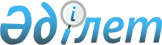 Об утверждении Правил оказания социальной помощи, установления размеров и определения перечня отдельных категорий нуждающихся граждан Атбасарского района
					
			Утративший силу
			
			
		
					Решение Атбасарского районного маслихата Акмолинской области от 30 сентября 2013 года № 5С 18/2. Зарегистрировано Департаментом юстиции Акмолинской области 25 октября 2013 года № 3857. Утратило силу решением Атбасарского районного маслихата Акмолинской области от 22 февраля 2017 года № 6С 9/10      Сноска. Утратило силу решением Атбасарского районного маслихата Акмолинской области от 22.02.2017 № 6С 9/10 (вводится в действие со дня официального опубликования).

      Примечание РЦПИ.

      В тексте документа сохранена пунктуация и орфография оригинала.

      В соответствии с пунктом 2-3 статьи 6 Закона Республики Казахстан от 23 января 2001 года "О местном государственном управлении и самоуправлении в Республике Казахстан", с Типовыми правилами оказания социальной помощи, установления размеров и определения перечня отдельных категорий нуждающихся граждан, утвержденных постановлением Правительства Республики Казахстан от 21 мая 2013 года № 504, Атбасарский районный маслихат РЕШИЛ:

      1. Утвердить прилагаемые Правила оказания социальной помощи, установления размеров и определения перечня отдельных категорий нуждающихся граждан Атбасарского района.

      2. Настоящее решение вступает в силу со дня государственной регистрации в Департаменте юстиции Акмолинской области и вводится в действие со дня официального опубликования.



      "СОГЛАСОВАНО"

 Правила оказания социальной помощи, установления размеров и определения перечня отдельных категорий нуждающихся граждан Атбасарского района      1. Настоящие правила оказания социальной помощи, установления размеров и определения перечня отдельных категорий нуждающихся граждан Атбасарского района (далее – Правила) разработаны в соответствии с пунктом 2-3 статьи 6 Закона Республики Казахстан от 23 января 2001 года "О местном государственном управлении и самоуправлении в Республике Казахстан" и Типовыми правилами оказания социальной помощи, установления размеров и определения перечня отдельных категорий нуждающихся граждан, утвержденными постановлением Правительства Республики Казахстан от 21 мая 2013 года № 504 (далее – Типовые правила).

 1. Общие положения      2. Основные термины и понятия, которые используются в настоящих Правилах:

      1) памятные даты - события, имеющие общенародное историческое, духовное, культурное значение и оказавшие влияние на ход истории Республики Казахстан;

      2) специальная комиссия - комиссия, создаваемая решением акима Атбасарского района по рассмотрению заявления лица (семьи), претендующего на оказание социальной помощи в связи с наступлением трудной жизненной ситуации;

      3) прожиточный минимум - необходимый минимальный денежный доход на одного человека, равный по величине стоимости минимальной потребительской корзины, рассчитываемой органами статистики Акмолинской области;

      4) праздничные дни – дни национальных и государственных праздников Республики Казахстан;

      5) среднедушевой доход семьи (гражданина) – доля совокупного дохода семьи, приходящаяся на каждого члена семьи в месяц;

      6) трудная жизненная ситуация - ситуация, объективно нарушающая жизнедеятельность гражданина, которую он не может преодолеть самостоятельно;

      7) уполномоченный орган – государственное учреждение "Отдел занятости и социальных программ Атбасарского района";

      8) уполномоченная организация – Атбасарское районное отделение Департамента "Межведомственный расчетный центр социальных выплат" - филиала некоммерческого акционерного общества "Государственная корпорация "Правительство для граждан" по Акмолинской области;

      9) участковая комиссия - комиссия, создаваемая решением акимов города, сел, сельских округов Атбасарского района для проведения обследования материального положения лиц (семей), обратившихся за социальной помощью, и подготовки заключений;

      10) предельный размер - утвержденный максимальный размер социальной помощи.

      Сноска. Пункт 2 с изменениями, внесенными решениями Атбасарского районного маслихата Акмолинской области от 27.04.2016 № 6С 2/4 (вводится в действие со дня официального опубликования); от 14.09.2016 № 6С 5/3 (вводится в действие со дня официального опубликования).

      3. Настоящие Правила распространяются на лиц, постоянно проживающих на территории Атбасарского района.

      4. Для целей настоящих Правил под социальной помощью понимается помощь, предоставляемая уполномоченным органом отдельным категориям нуждающихся граждан (далее - получатели) в случае наступления трудной жизненной ситуации, а также к памятным датам и праздничным дням.

      5. Лицам, указанным в статье 20 Закона Республики Казахстан от 28 апреля 1995 года "О льготах и социальной защите участников, инвалидов Великой Отечественной войны и лиц, приравненных к ним" и в статье 16 Закона Республики Казахстан от 13 апреля 2005 года "О социальной защите инвалидов в Республике Казахстан", социальная помощь оказывается в порядке, предусмотренном настоящими Правилами.

      6. Социальная помощь предоставляется в денежной форме через банки второго уровня или организации, имеющие лицензии на соответствующие виды банковских операций, путем перечисления на счета получателя.

      7. Перечень памятных дат и праздничных дней, к которым оказывается социальная помощь:

      1) День Победы - 9 мая;

      2) День пожилых людей – 1 октября;

      3) День инвалидов - второе воскресенье октября.

 2. Перечень категорий и предельный размер социальной помощи      8. Социальная помощь предоставляется следующим категориям получателей:

      участникам и инвалидам Великой Отечественной войны;

      лицам, приравненным к участникам Великой Отечественной войны;

      другим категориям лиц, приравненным к участникам Великой Отечественной войны;

      пенсионерам с минимальной пенсией и государственным социальным пособием по возрасту;

      инвалидам всех категорий;

      гражданам (семьям), понесшим ущерб вследствие стихийного бедствия или пожара;

      лицам, больным социально-значимыми заболеваниями (туберкулезом, онкологическими заболеваниями и вирусом иммунодефицита человека);

      студентам из малообеспеченных и многодетных семей, проживающим в сельской местности, обучающимся по очной форме обучения в колледжах на платной основе;

      семьям (гражданам), среднедушевой доход которых ниже прожиточного минимума.

      При этом основаниями для отнесения граждан к категории нуждающихся при наступлении трудной жизненной ситуации являются:

      1) основания, предусмотренные действующим законодательством Республики Казахстан;

      2) причинение ущерба гражданину (семье) либо его имуществу вследствие стихийного бедствия или пожара;

      3) наличие социально-значимого заболевания;

      4) наличие среднедушевого дохода, не превышающего порога, в однократном отношении к прожиточному минимуму;

      5) малообеспеченная и многодетная семья.

      9. Социальная помощь предоставляется:

      1) ко Дню Победы - 9 мая:

      участникам и инвалидам Великой Отечественной войны;

      лицам, приравненным к участникам Великой Отечественной войны;

      другим категориям лиц, приравненным к участникам Великой Отечественной войны;

      2) ко Дню пожилых людей:

      пенсионерам с минимальной пенсией и государственным социальным пособием по возрасту;

      3) ко Дню инвалидов:

      инвалидам всех категорий;

      4) единовременно семьям (гражданам) при наступлении трудной жизненной ситуации по обращению, не позднее двенадцати месяцев после ее наступления, независимо от дохода семьи (гражданина):

      в случае причинения ущерба гражданину (семье) вследствие стихийного бедствия или пожара, в размере двадцати пяти месячных расчетных показателей, на основании справки государственного учреждения "Отдел по чрезвычайным ситуациям Атбасарского района Департамента по чрезвычайным ситуациям Акмолинской области Министерства по чрезвычайным ситуациям Республики Казахстан";

      лицам, больным социально-значимыми заболеваниями (туберкулезом, онкологическими заболеваниями и вирусом иммунодефицита человека) на основании подтверждения медицинского учреждения о регистрации на учете в органах здравоохранения, один раз в год, размере пятнадцати месячных расчетных показателей;

      студентам из малообеспеченных и многодетных семей из сельской местности, обучающимся по очной форме обучения в колледжах на платной основе на оплату за учебу, один раз в год, в размере сто (100) процентной стоимости годового обучения, на основании копии договора с учебным заведением, за счет целевых трансфертов, выделяемых из областного бюджета;

      5) ежемесячно, без подачи заявления, на основании списков уполномоченной организации на расходы за коммунальные услуги:

      участникам и инвалидам Великой Отечественной войны в размере 100 процентов за счет целевых трансфертов, выделяемых из областного бюджета: за водоснабжение, канализацию, газоснабжение, теплоснабжение, мусороудаление, электроснабжение, абонентскую плату за услуги телефонной связи, согласно предоставленных квитанций, путем перечисления на счета получателей.

      Социальная помощь предоставляется и на совместно проживающих и прописанных с ними членов семьи, на которых льготы распространяются до тех пор, пока ими пользуется участник или инвалид Великой Отечественной войны;

      бывшим несовершеннолетним узникам концлагерей, гетто и других мест принудительного содержания, созданных фашистами и их союзниками в период второй мировой войны, в размере одного месячного расчетного показателя;

      6) семьям (гражданам) при наличии среднедушевого дохода ниже прожиточного минимума, единовременно, в размере пятнадцати месячных расчетных показателей:

      на погребение безработных, на момент смерти зарегистрированных в уполномоченном органе в качестве безработного;

      в связи с оперативным лечением, на основании копии выписного эпикриза из медицинского учреждения;

      на приобретение лекарственных препаратов, не входящих в перечень утвержденных приказом и.о. Министра здравоохранения от 4 ноября 2011 года № 786 "Об утверждении Перечня лекарственных средств и изделий медицинского назначения для бесплатного обеспечения населения в рамках гарантированного объема бесплатной медицинской помощи на амбулаторном уровне с определенными заболеваниями и состояниями и специализированными лечебными продуктами", по заключению Врачебно-консультационной комиссии.

 3. Порядок оказания социальной помощи      10. Социальная помощь к памятным датам и праздничным дням оказывается по списку, утверждаемому акиматом Атбасарского района, по представлению уполномоченной организации без истребования заявлений от получателей.

      11. Для получения социальной помощи, при наступлении трудной жизненной ситуации заявитель от себя или от имени семьи, предоставляет в уполномоченный орган или акиму города, села, сельского округа заявление с приложением следующих документов:

      1) документа, удостоверяющего личность;

      2) документа, подтверждающего регистрацию по постоянному месту жительства;

      3) сведения о составе семьи согласно приложению 1 к Типовым правилам;

      4) сведения о доходах лица (членов семьи);

      5) акта и/или документа, подтверждающего наступление трудной жизненной ситуации;

      12. Документы предоставляются в подлинниках и копиях для сверки, после чего подлинники документов возвращаются заявителю.

      13. При поступлении заявления на оказание социальной помощи при наступлении трудной жизненной ситуации уполномоченный орган или аким города, села, сельского округа в течение одного рабочего дня направляет документы заявителя в участковую комиссию для проведения обследования материального положения лица (семьи).

      14. Участковая комиссия в течение двух рабочих дней со дня получения документов проводит обследование заявителя, по результатам которого составляет акт о материальном положении лица (семьи), подготавливает заключение о нуждаемости лица (семьи) в социальной помощи, по формам согласно приложениям 2, 3 к Типовым правилам и направляет их в уполномоченный орган или акиму города, села, сельского округа.

      Аким города, села, сельского округа в течение двух рабочих дней со дня получения акта и заключения участковой комиссии направляет их с приложенными документами в уполномоченный орган.

      15. В случае недостаточности документов для оказания социальной помощи уполномоченный орган запрашивает в соответствующих органах сведения, необходимые для рассмотрения представленных для оказания социальной помощи документов.

      16. В случае невозможности представления заявителем необходимых документов, в связи с их порчей, утерей, уполномоченный орган принимает решение об оказании социальной помощи на основании данных иных уполномоченных органов и организаций, имеющих соответствующие сведения.

      17. Уполномоченный орган, в течение одного рабочего дня со дня поступления документов от участковой комиссии или акима города, села, сельского округа производит расчет среднедушевого дохода лица (семьи) в соответствии с законодательством Республики Казахстан и представляет на рассмотрение специальной комиссии.

      18. Специальная комиссия, в течение двух рабочих дней со дня поступления документов, выносит заключение о необходимости оказания социальной помощи, при положительном заключении указывает размер социальной помощи.

      19. Уполномоченный орган, в течение восьми рабочих дней со дня регистрации документов заявителя на оказание социальной помощи, принимает решение об оказании, либо об отказе в оказании социальной помощи на основании принятых документов и заключения специальной комиссии о необходимости оказания социальной помощи.

      В случаях, указанных в пунктах 15 и 16 настоящих правил, уполномоченный орган принимает решение об оказании либо об отказе в оказании социальной помощи в течение двадцати рабочих дней со дня принятия документов от заявителя или акима города, села, сельского округа.

      20. Уполномоченный орган, письменно, уведомляет заявителя о принятом решении (в случае отказа - с указанием основания), в течение трех рабочих дней, со дня принятия решения.

      21. Исключен решением Атбасарского районного маслихата Акмолинской области от 27.04.2016 № 6С 2/4 (вводится в действие со дня официального опубликования).

      22. Отказ в оказании социальной помощи осуществляется в случаях:

      1) выявления недостоверных сведений, представленных заявителями;

      2) отказа, уклонения заявителя от проведения обследования материального положения лица (семьи);

      3) превышения размера среднедушевого дохода лица (семьи) порога для оказания социальной помощи.

      23. Финансирование расходов на предоставление социальной помощи осуществляется в пределах средств, предусмотренных бюджетом Атбасарского района на текущий финансовый год.

 4. Основания для прекращения и возврата предоставляемой социальной помощи      24. Социальная помощь прекращается в случаях:

      1) смерти получателя;

      2) выезда получателя на постоянное проживание за пределы Атбасарского района;

      3) направления получателя на проживание в государственные медико-социальные учреждения;

      4) выявления недостоверных сведений, представленных заявителем.

      Выплата социальной помощи прекращается с месяца наступления указанных обстоятельств.

      25. Излишне выплаченные суммы подлежат возврату, в добровольном или ином, установленном законодательством Республики Казахстан порядке.

 5. Заключительное положение      26. Мониторинг и учет предоставления социальной помощи проводит уполномоченный орган с использованием базы данных автоматизированной информационной системы "Е-Собес".


					© 2012. РГП на ПХВ «Институт законодательства и правовой информации Республики Казахстан» Министерства юстиции Республики Казахстан
				
      Председатель сессии
районного маслихата

Садвокасов М.Н.

      Секретарь Атбасарского
районного маслихата

Борумбаев Б.А.

      Аким Атбасарского района

Нуркенов Ж.Ж.
Утверждены
решением Атбасарского
районного маслихата
от 30 сентября 2013
года № 5С 18/2